会务相关事宜一、报名方式请代表扫描下方二维码进行报名。报名系统将于2018年7月25日关闭，请提前反馈。如有疑问，请拨打咨询电话：（010）68416603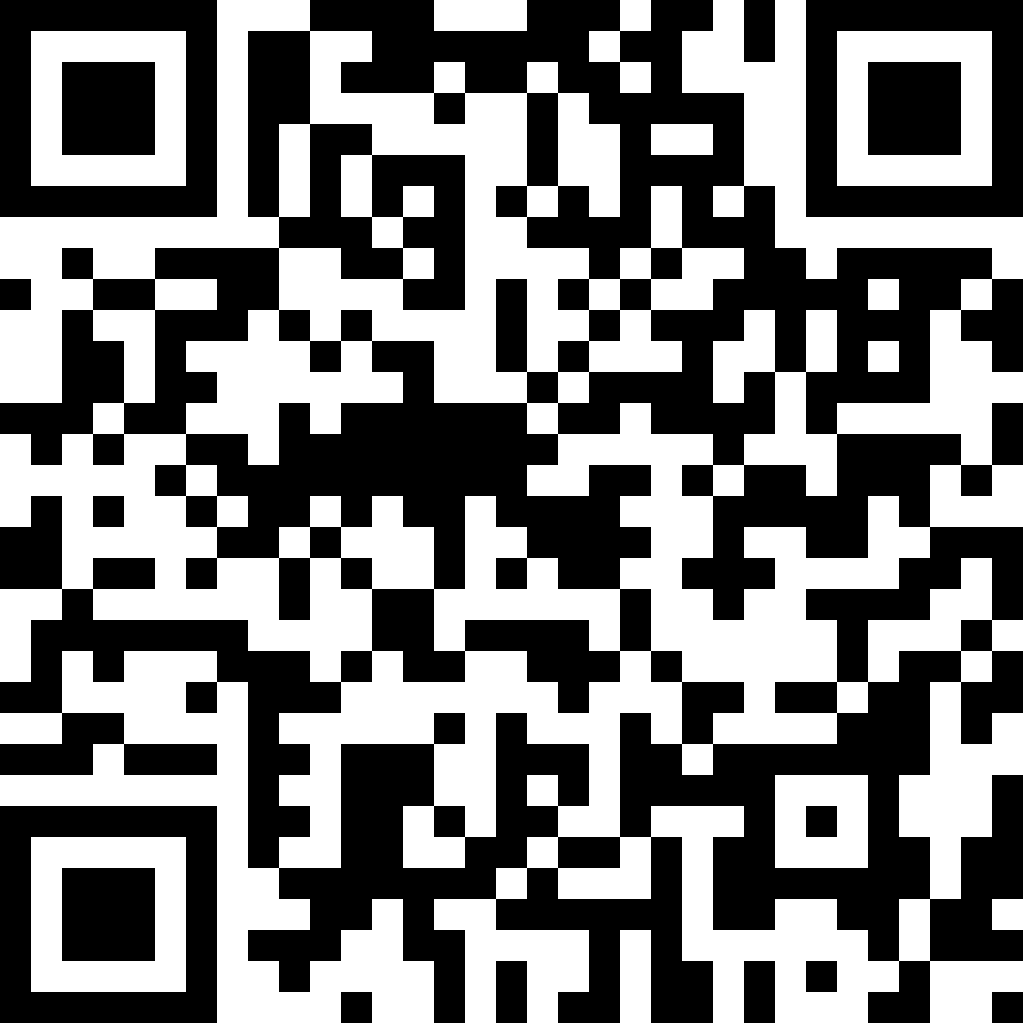 二、相关费用及事项（一）会务费：2500元/人（含资料、参观、就餐、用车等费用）。会务费由中国质量协会出具发票，代表可现场缴纳现金或提前一周汇至中国质量协会账号。户    名：中国质量协会开户银行：工商银行北京西四支行银行账号：0200 0028 0901 4498 969如需开具专用发票，请在反馈表中填写相应企业信息。（二）住宿费：标间合住750元/人（含报到共3天）。标间包房1500元/人（含报到共3天）。为乘车方便，原则上统一住宿，住宿费由入住酒店出具发票。（三）请代表自行前往酒店。